Materiały powtórzeniowe z fizykiDrodzy uczniowie, w związku z zaistniałą sytuacją zachęcam was do samodzielnego utrwalania wiedzy z fizyki. Przerobiliśmy rozdział "Drgania i fale". Poniżej przesyłam wam zadania do wykonania.  W razie jakichkolwiek pytań, piszcie: a.piwowarczyk@onet.euZachęcam was również do zrobienia testu powtórzeniowego: https://www.testportal.pl/test.html?t=iwrdpBJ8LfPG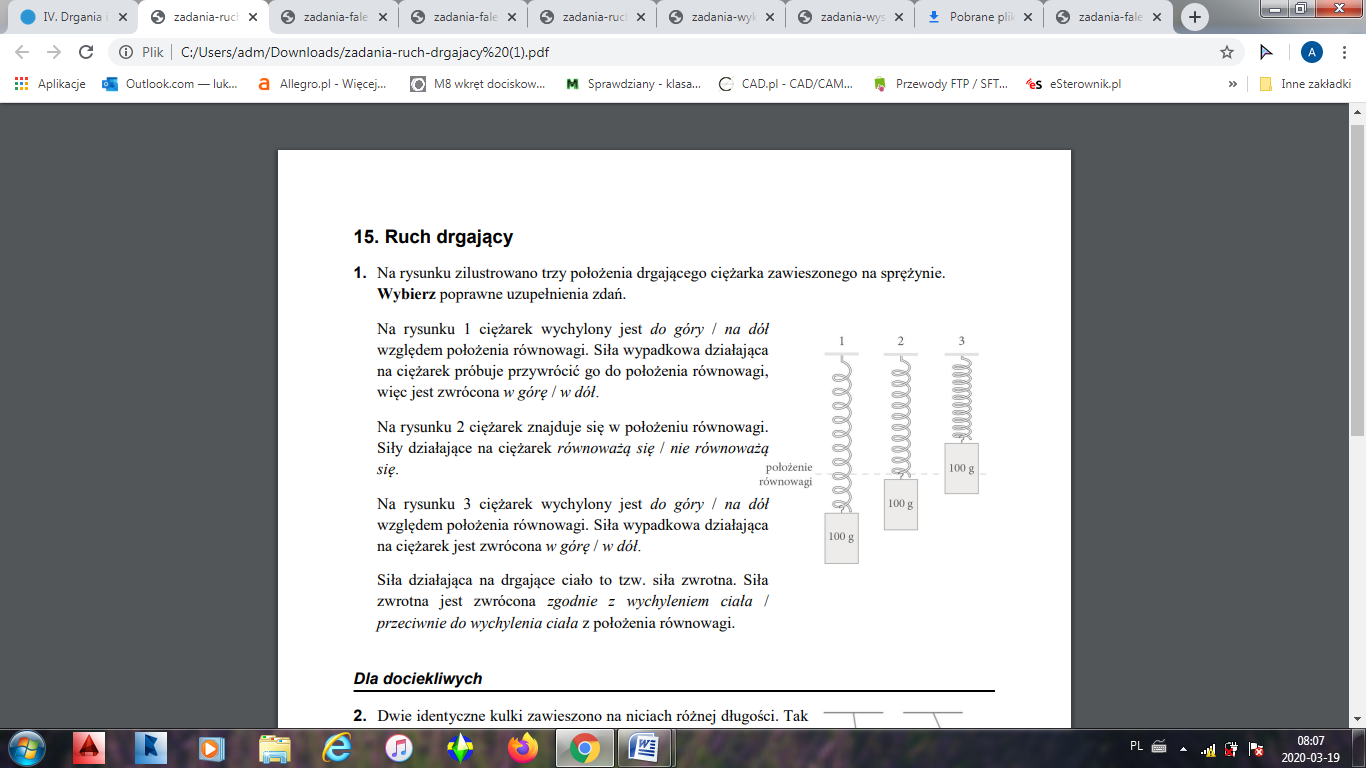 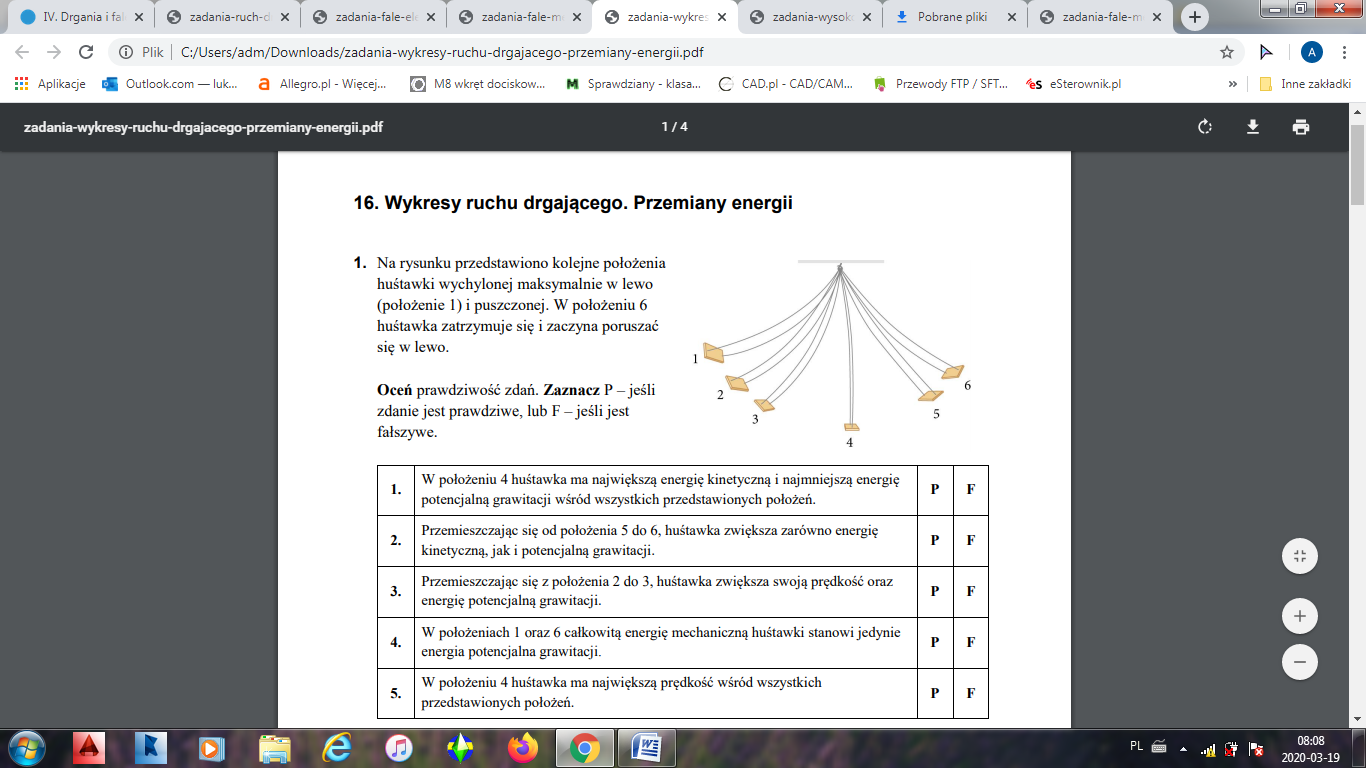 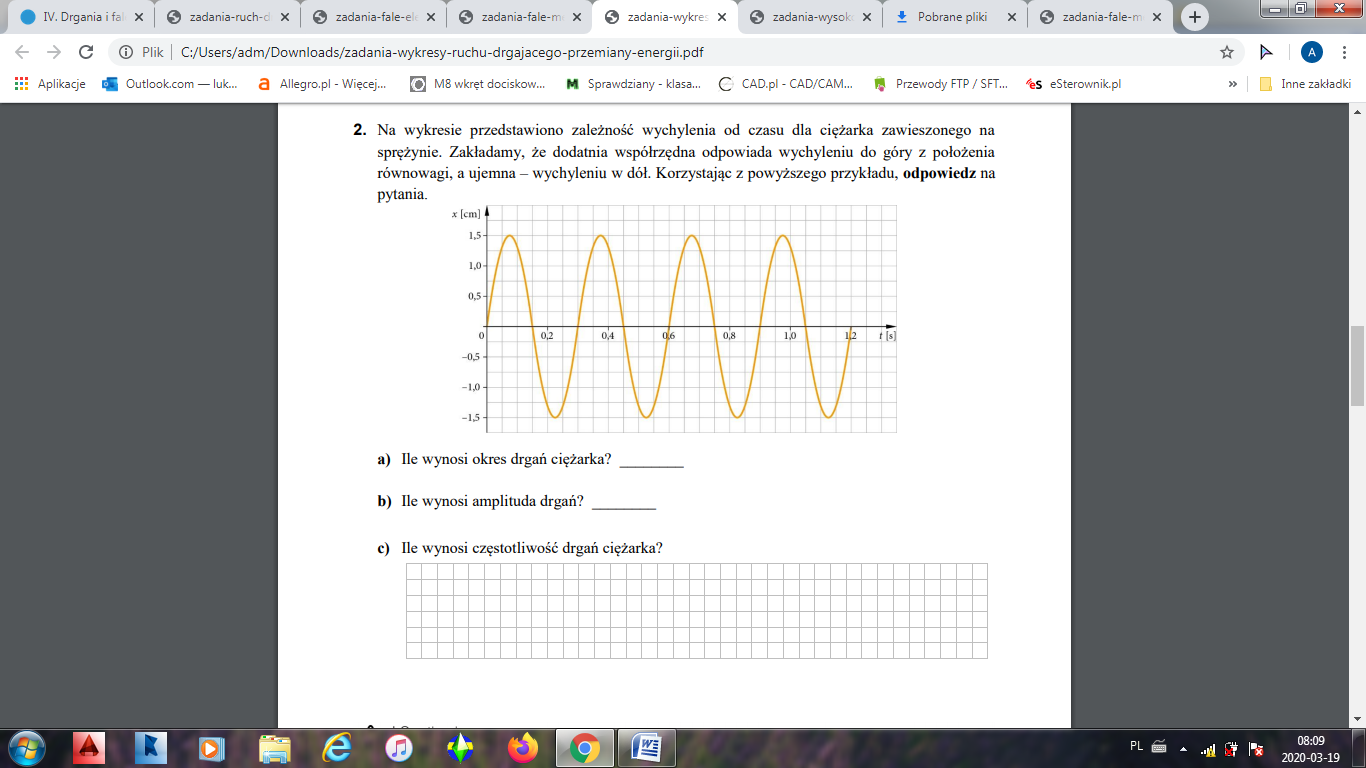 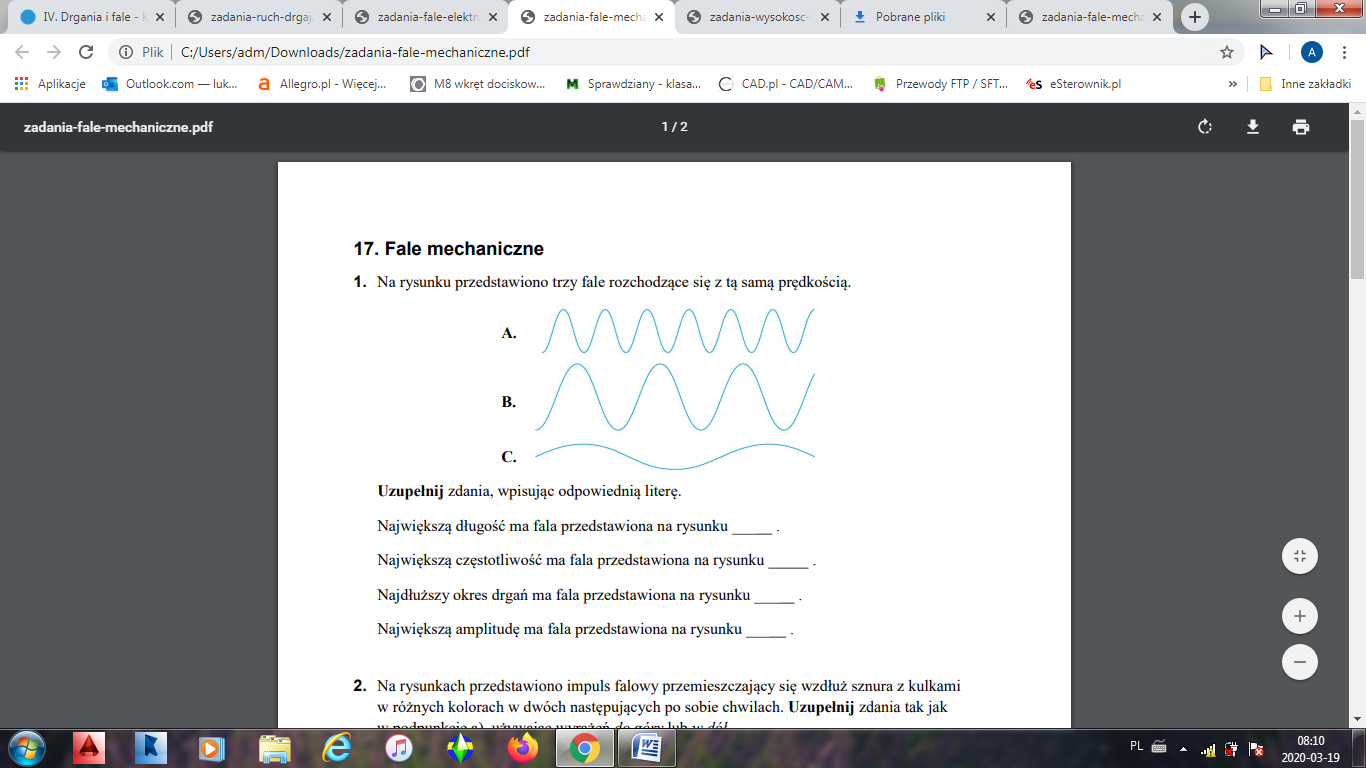 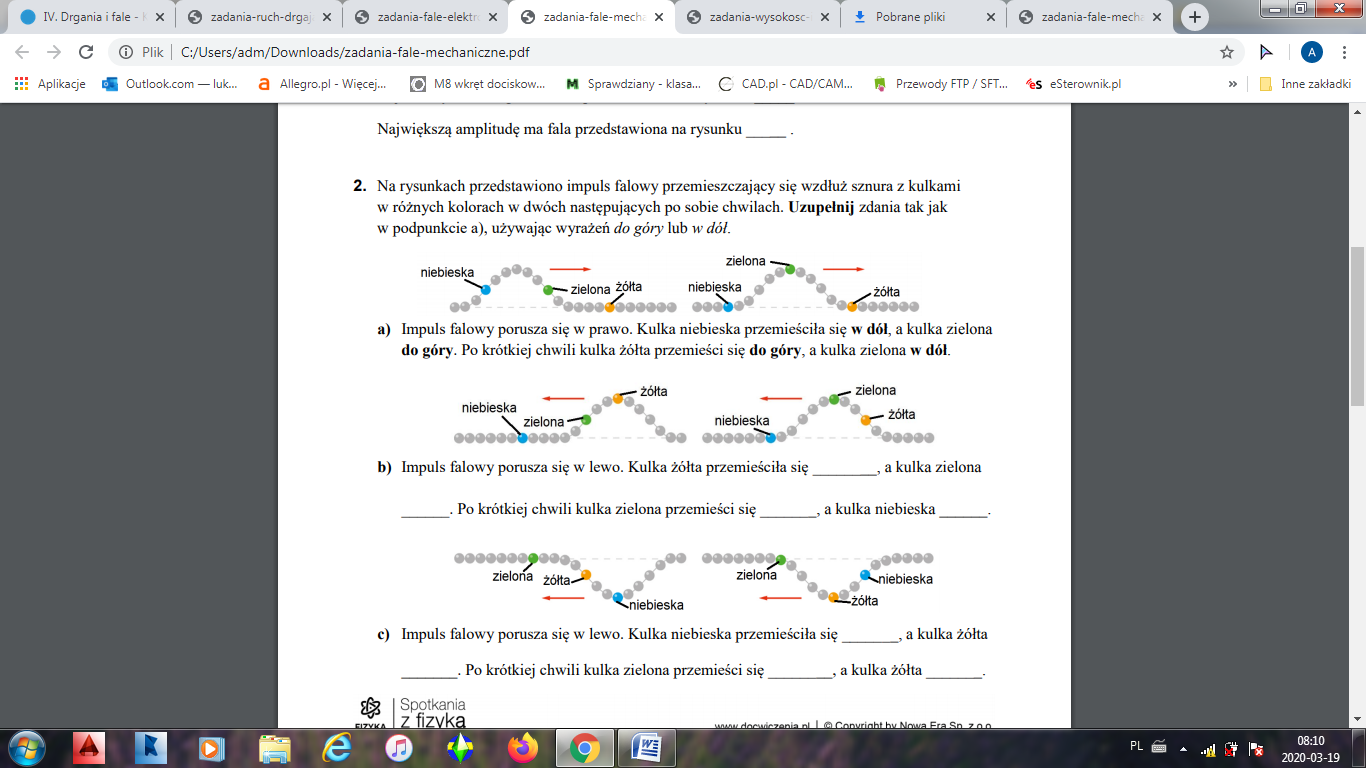 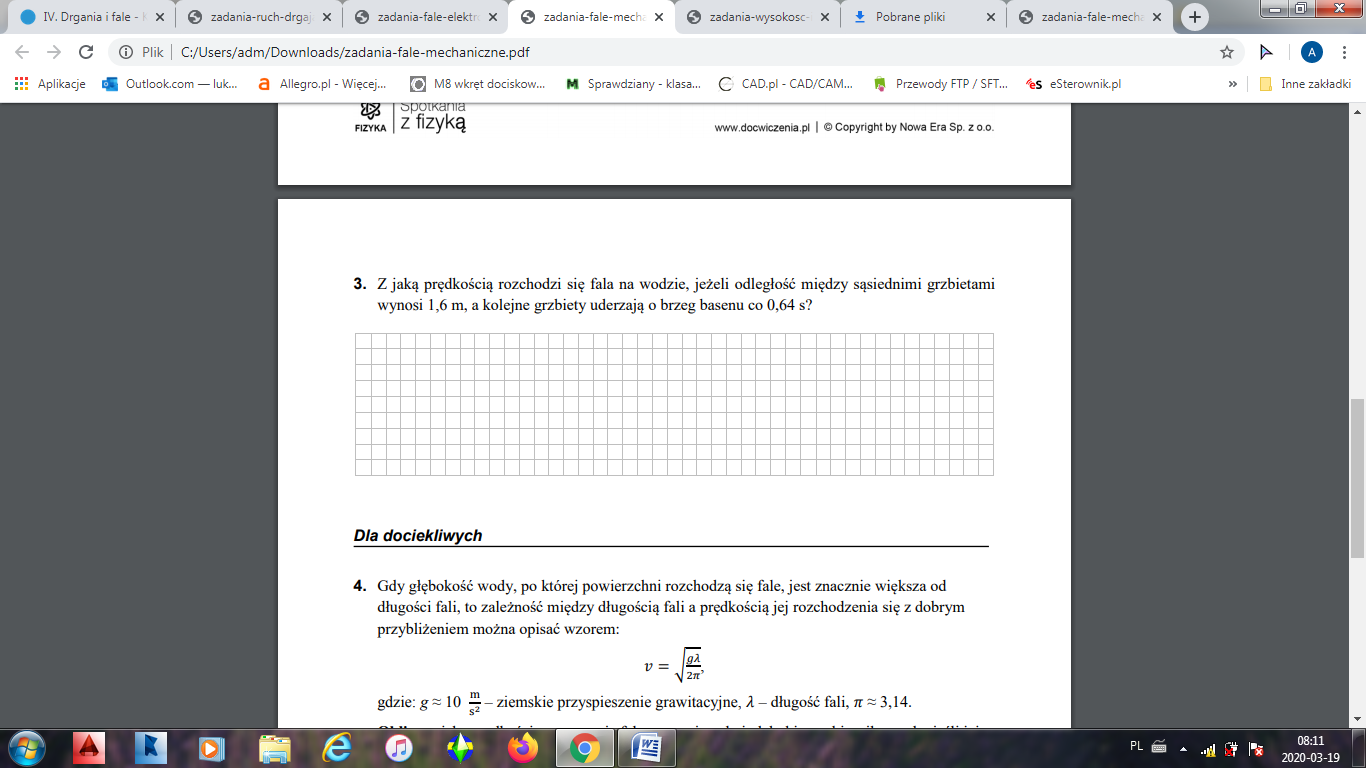 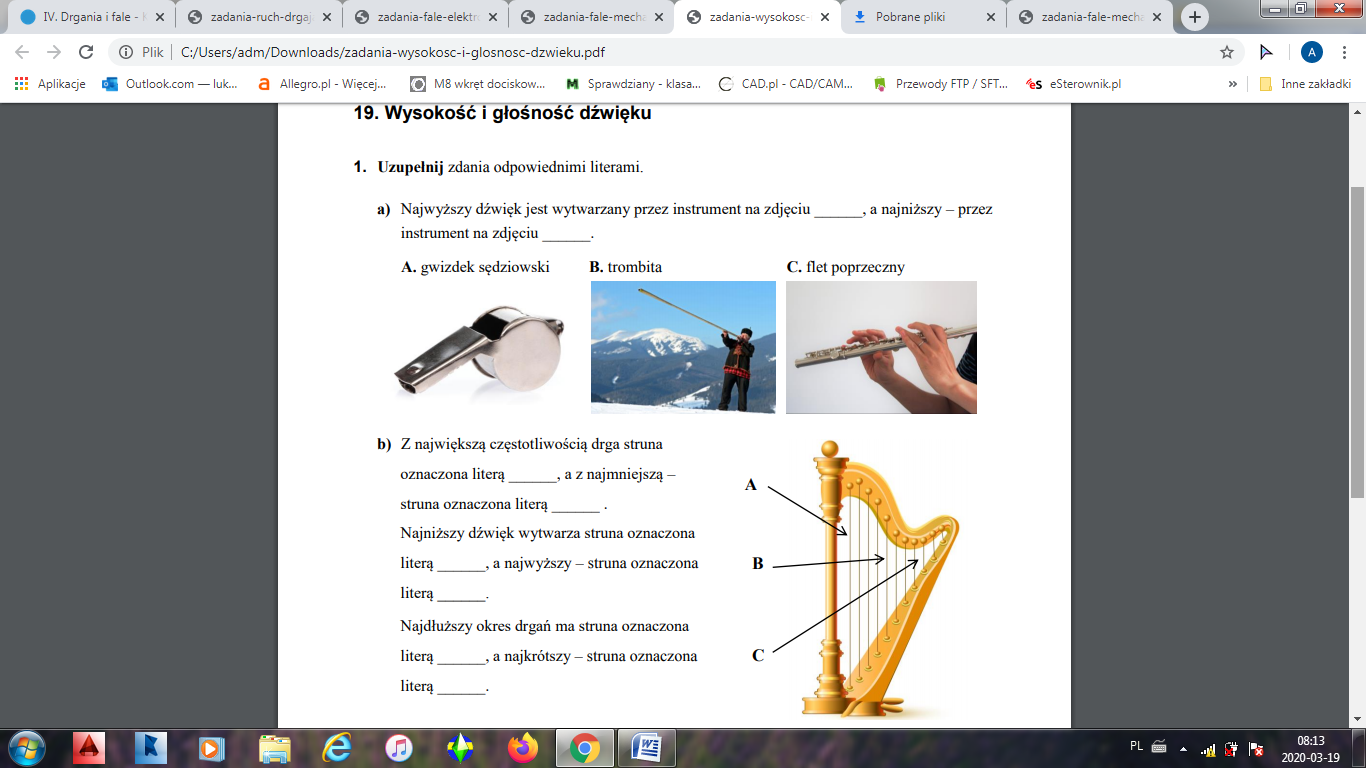 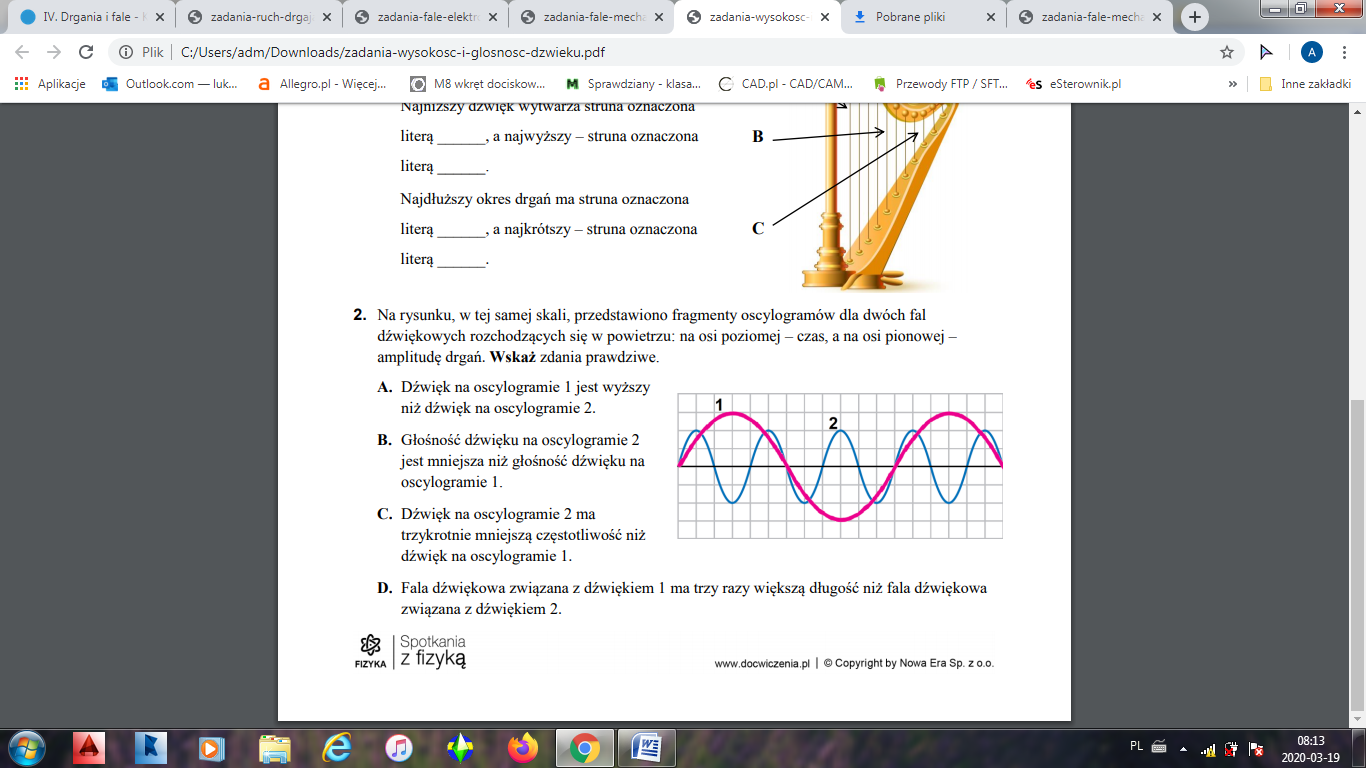 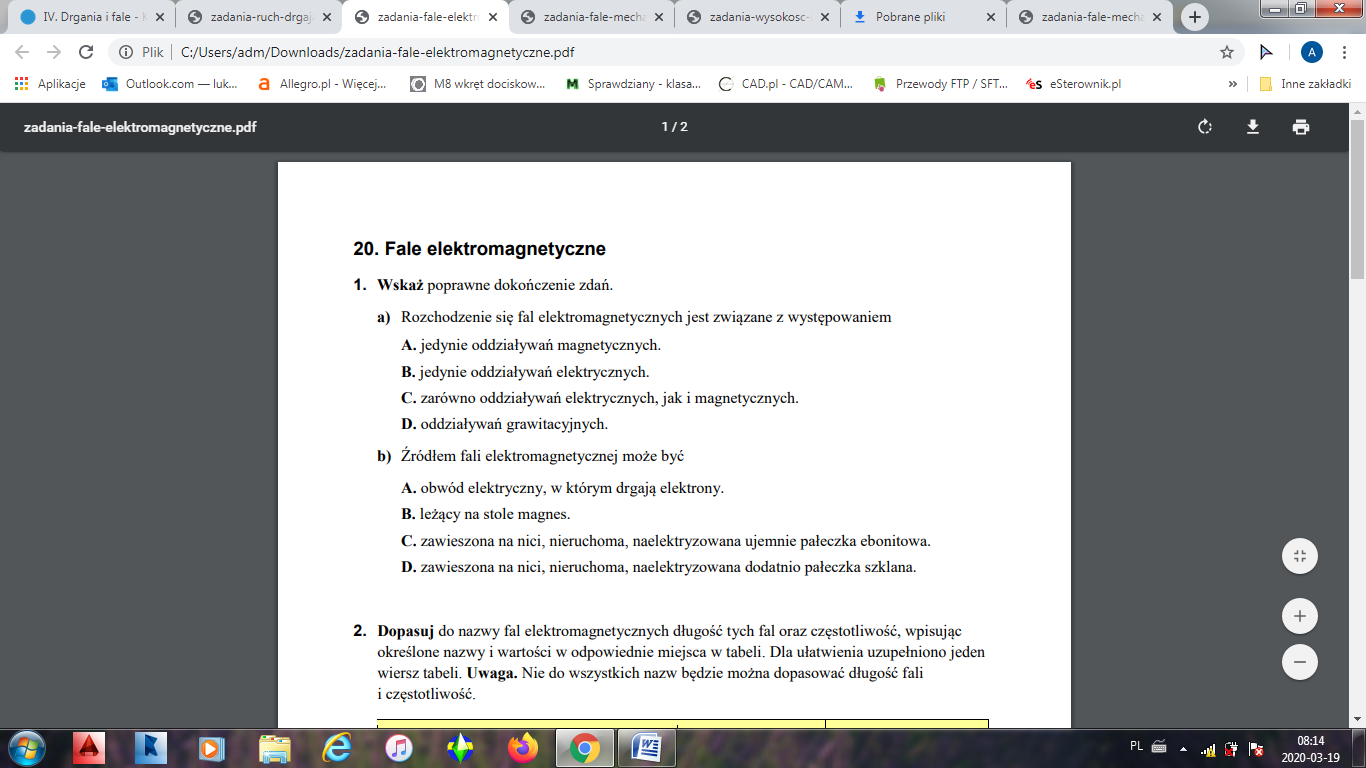 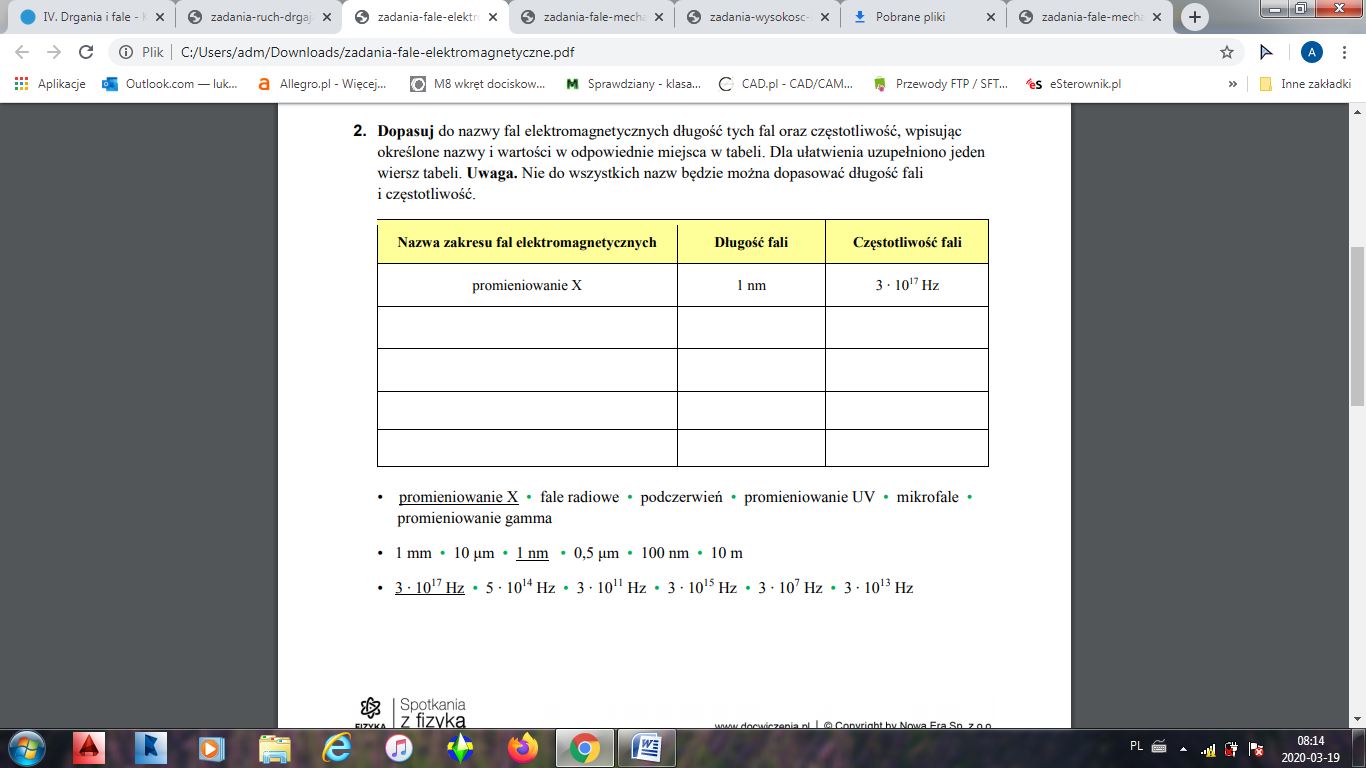 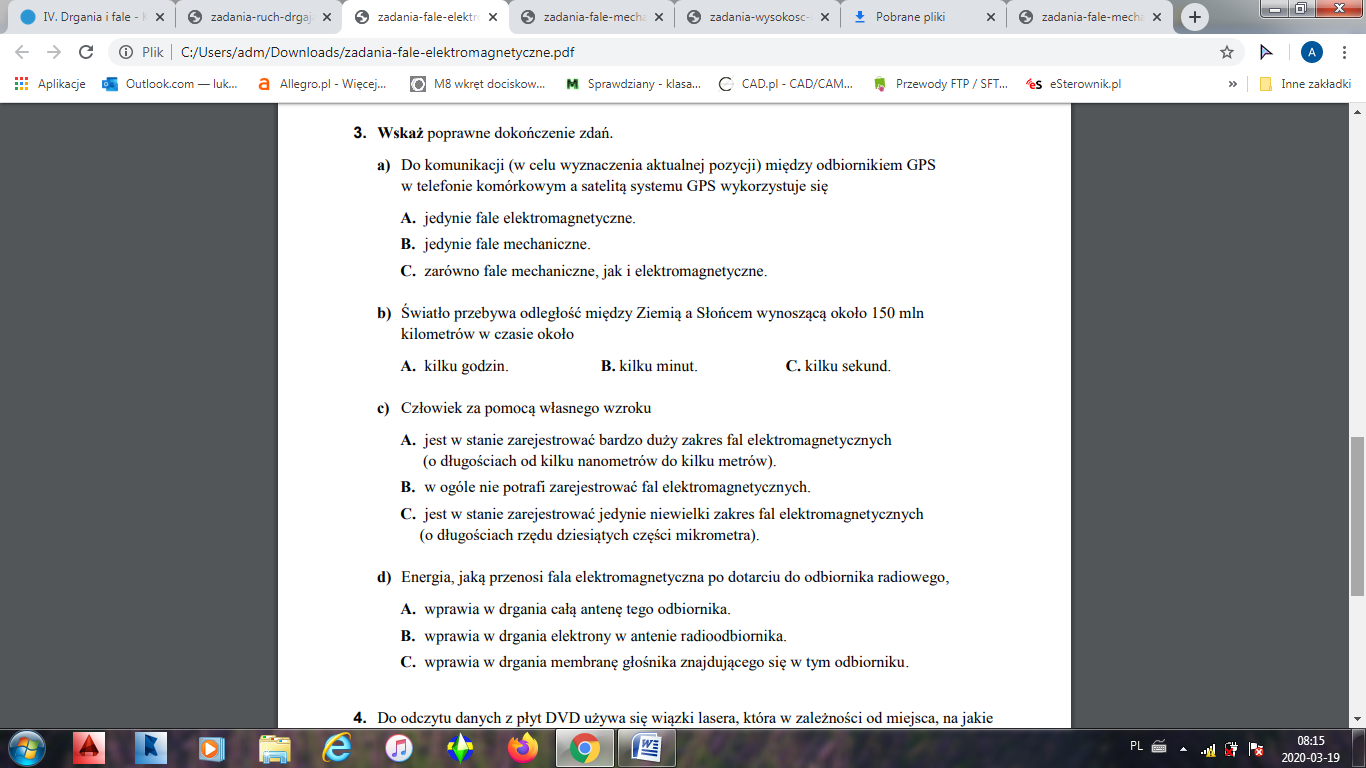 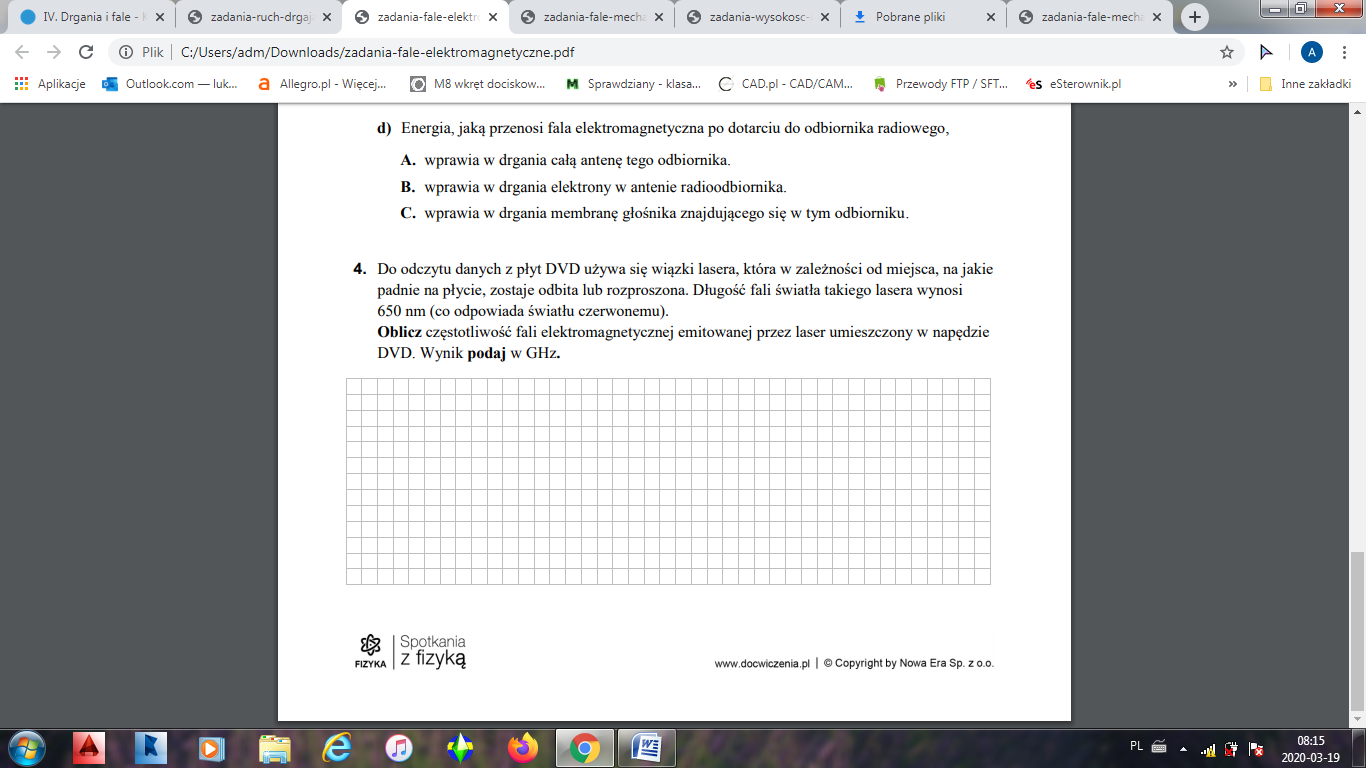 